Rencontre virtuelleLe jeudi 9 juin 2022, de 9 h 30 à 12 h 30Organisme :      	Veuillez nous faire parvenir votre inscription par courriel au plus tard le 27 mai 2022.Merci de votre collaboration!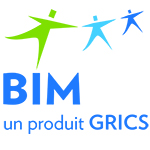 Formulaire d’inscriptionÀ LA 33e RENCONTRE ANNUELLE DE CONCERTATIONBIM  FORMATION PROFESSIONNELLE 2022Formulaire d’inscriptionÀ LA 33e RENCONTRE ANNUELLE DE CONCERTATIONBIM  FORMATION PROFESSIONNELLE 2022À retourner par courriel àbim@grics.caÀ retourner par courriel àbim@grics.caliste des représentants de votre organismeliste des représentants de votre organismeliste des représentants de votre organismeliste des représentants de votre organismeliste des représentants de votre organismeNom et prénomFonctionNuméro de
téléphoneAdresse de courrier
électronique12345